Office of Admission & 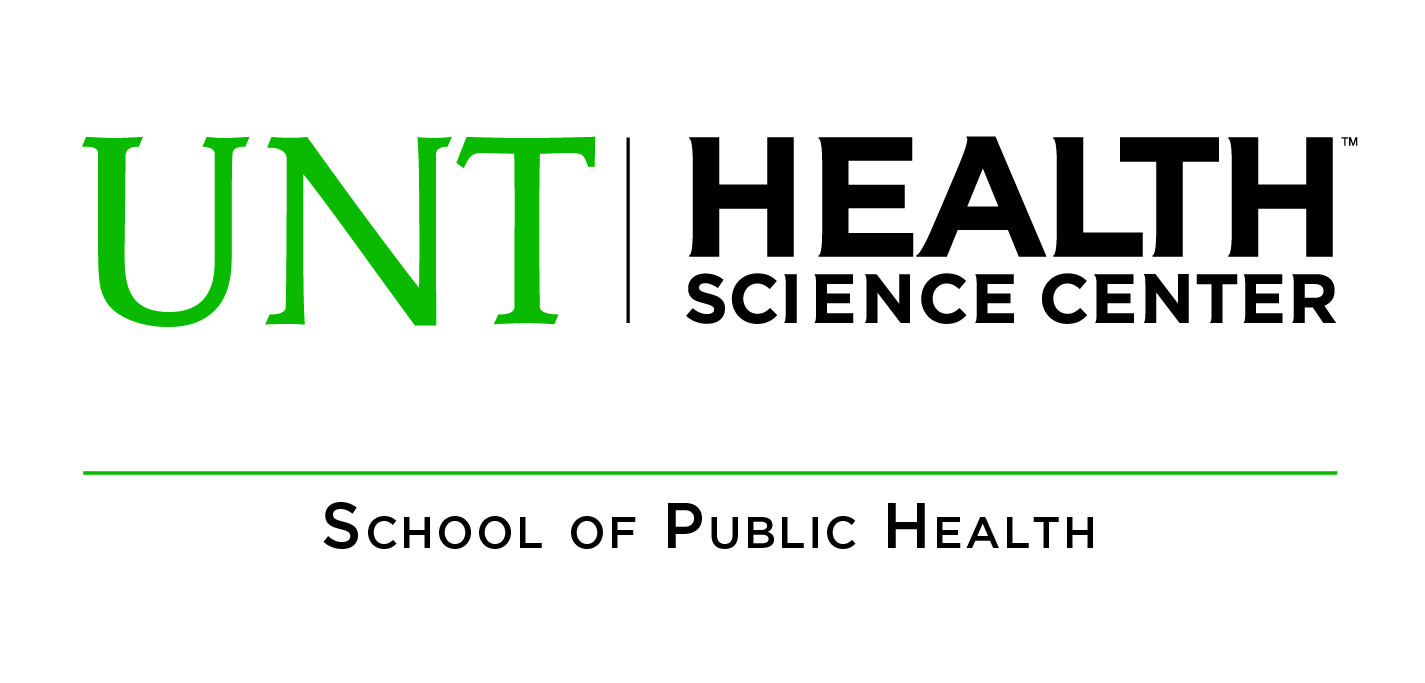 Academic Services3500 Camp Bowie Blvd., EAD-716Phone: 817.735.2401Fax: 817.735.2619 Toll-Free: 877.868.7741sph@unthsc.eduGraduation Clearance Form Listed below are signatures that you must obtain before your diploma will be released.  Please have this form signed by the designated individuals and submit to the School of Public Health with the completed graduation documents and materials.  _____________					Date						DEPARTMENT CHAIR:		 (Collect any departmental property)		ACADEMIC ADVISOR/MAJOR PROFESSOR:	(Including IRB Clearance, if required) 		ACADEMIC SUPPORT: EAD-260E			 (Only for students completing Thesis or Dissertation)		STUDENT FINANCIALS: EAD-279					(Graduation Fees and Student Account Balance)				FINANCIAL AID: (Student Affairs reception area)	
(Exit Counseling)					CAMPUS POLICE:	 				(Clear parking violations) 		INTERNATIONAL STUDENTS ONLY:					EAD- 116C_______________________________________Student’s Name (Please Print)_______________________________________Student’s EMPLID (not SSN)_______________________________________Department Chair or Designee_______________________________________Academic Advisor/Major Professor_______________________________________Katy Lee Kemp, Director of Center for Academic Performance_______________________________________Student Financials Staff_______________________________________Financial Aid Office_______________________________________Administrative Coordinator_______________________________________Leanne Jones, Assistant Director of International Student Services